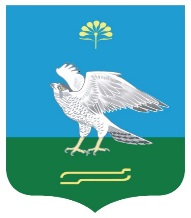 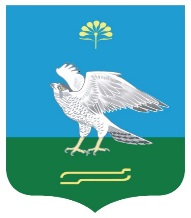                                                                      № 33Об утверждении перечня кодов подвидов доходов по видам доходов в части, относящейся к бюджету сельского поселения Зильдяровский сельсовет муниципального района Миякинский район Республики Башкортостан, главным администратором которого является администрация сельского поселения Зильдяровский сельсоветмуниципального района Миякинский район Республики БашкортостанВ целях упорядочения платежей, поступающих от предоставления субсидий, субвенций и иных межбюджетных трансфертов, имеющих целевое назначение, подвида доходов классификации доходов бюджетов по видам доходов в соответствии со статьей 20 Бюджетного кодекса Российской Федерации, п о с т а н о в л я ю:1. Утвердить прилагаемый перечень кодов подвидов доходов по видам доходов в части, относящейся к бюджету сельского поселения Зильдяровский сельсовет муниципального района Миякинский район Республики Башкортостан, главным администратором которого является администрация сельского поселения Зильдяровский сельсовет муниципального района Миякинский район Республики Башкортостан.2. Признать утратившим силу Постановление администрации от 23 декабря   2016 года  № 63 «Об утверждении перечня  кодов подвидов доходов по видам доходов в части, относящейся к бюджету сельского поселения Зильдяровский сельсовет муниципального района Миякинский район Республики Башкортостан, главным администратором которого является администрация сельского поселения Зильдяровский сельсовет муниципального района Миякинский район Республики Башкортостан» 3. Контроль за исполнением настоящего Постановления оставляю за собой.Глава сельского поселения                                                 З.З.ИдрисовУтвержден постановлением администрации сельского поселения Зильдяровский сельсовет муниципального района Миякинский район Республики Башкортостан от 26 декабря 2017 года № 33Переченькодов подвидов доходов по видам доходов, главным администраторомкоторого является администрация сельского поселения Зильдяровский сельсовет муниципального района Миякинский район Республики БашкортостанВ целях упорядочения платежей, поступающих от предоставления субсидий, субвенций и иных межбюджетных трансфертов, имеющих целевое назначение, в рамках первого - седьмого знаков подвида доходов классификации доходов бюджетов по видам доходов:791 10804020010000110 «Государственная пошлина за совершение нотариальных действий должностными лицами органов местного самоуправления, уполномоченными в соответствии с законодательными актами Российской Федерации на совершение нотариальных действий» установить следующую структуру кода подвида доходов:7912020207710 0000 151  «Субсидии бюджетам сельских поселений на софинансирование капитальных вложений в объекты муниципальной собственности » установить следующую структуру кода подвида доходов:79120221610 0000 151 «Субсидии бюджетам сельских поселений на осуществление дорожной деятельности в отношении автомобильных дорог общего  пользования, а также капитального ремонта и ремонта дворовых территорий многоквартирных домов, проездов к дворовым территориям многоквартирных домов населенных пунктов» установить следующую структуру кода подвида доходов:791   2 02 02999 10 0000 151 «Прочие субсидии бюджетам сельских поселений» установить следующую структуру кода подвида доходов:791 2 02 04999 10 0000 151  «Иные межбюджетные трансферты, передаваемые  бюджетам  сельских поселений» установить следующую структуру кода подвида доходов:        791  2 07 05030 10 0000 180   « Прочие     безвозмездные     поступления     в бюджеты  сельских  поселений » установить следующую структуру кода подвида доходов:1000110Сумма платежа ( перерасчеты, недоимка и задолженность по соответствующему налогу( сбору) в том числе по отменному)4000110Прочие поступления5567151Субсидии на мероприятия по развитию комплексной компактной застройки в сельской местности7218 151Субсидии на  осуществление мероприятий по строительству инженерных коммуникаций к районам индивидуальной  и массовой застройки7231 151Субсидии на  софинансирование расходов  по модернизации систем наружного освещения населенных пунктов Республики Башкортостан7240151Субсидии на софинансирование капитальных вложений в объекты муниципальной собственности7216151Субсидии бюджетам сельских поселений на софинансирование расходов по содержанию, ремонту, капитальному ремонту, строительству и реконструкции автомобильных дорог общего пользования местного значения7101151Субсидии на софинансирование расходных обязательств7241151Субсидии на осуществление мероприятий по переходу на поквартирные системы отопления и установке блочных котельных7247151Субсидии на софинансирование проектов развития общественной инфраструктуры, основанных на местных инициативах7248151Субсидии на реализацию проектов по благоустройству дворовых территорий, основанных на местных инициативах7403151Межбюджетные трансферты на обеспечение деятельности7404151Межбюджетные трансферты на финансирование мероприятий   по благоустройству территорий населенных пунктов, коммунальному хозяйству, обеспечению мер пожарной безопасности и осуществлению дорожной деятельности в границах сельских поселений7405151Межбюджетные трансферты, передаваемые бюджетам на премирование победителей республиканского конкурса «Лучший многоквартирный дом»7408151Межбюджетные трансферты, передаваемые бюджетам на премирование муниципальных образований Республики Башкортостан  по итогам конкурса «Лучшее  муниципальное образование Республики Башкортостан»6100 180Прочие поступления6200 180Поступления  в  бюджеты   поселений  от  физических  лиц  нафинансовое   обеспечение   реализации     проектов    развитияобщественной     инфраструктуры, основанных     на    местныхинициативах6300 180Поступления  в  бюджеты  поселений  от  юридических  лиц  нафинансовое     обеспечение   реализации    проектов    развитияобщественной     инфраструктуры, основанных     на    местныхинициативах